Контрольная работа № 1 (вариант 3) по информатикедля учащихся 10-го класса ЗФМШТребования к выполнению:Все задания контрольной работы выполняются на любом языке и предоставляются для проверки в электронном виде (в виде электронного письма или на электронном носителе). Контрольная работа предоставляется для проверки полностью, а не по частям! Выполненную контрольную работу необходимо предоставить (выслать)  до 15 января. Контрольная работа проверяется преподавателем школы в течение 10 дней.Требования к оформлению контрольной работы:Контрольная работа должна быть оформлена в MS wordШапка документаКонтрольная работа по информатике вариант №3ученика(цы) 10 «___» класса_______________________________________________полное название учебного заведения с указанием города (села), района_______________________________________________Фамилия, имя ученикаТело документаЗадание №1 Текст заданияРешение задания №1Текст решения (код программы из любого языка программирования)И Print Screen кода программыИ т.д.Контрольные работы присылайте по адресу nadkinlyu@gmail.com1.  Говорят, … что для того чтобы заполнить площадь n*m одинаковыми фигурами (принцип плитки) можно использовать только треугольники, четырехугольники или шестиугольники. Естественно, чтобы в посаженном саду распространение инфекций было минимальным его (сад) нужно садить в вершинах шестиугольников. Покажите мне эту посадку…А) для построения шестиугольника напишите процедуру собирающую шестиугольник из треугольников (поле посадки n*m (длина ребра треугольника h)), Б) для построения треугольника напишите тоже процедуру.2. Разложение косинуса в ряд тейлора имеет следующий вид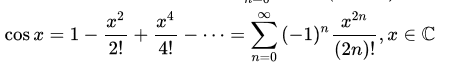 Напишите функцию которой передаются x и n в качестве параметров она (функция или процедура возвращает значение синуса). В программе кроме основной функции или процедуры должна быть реализована процедура или функция реализующая факториал до некоторого предела.3. Напишите программу которая формирует массив чисел из вводимой строки 1 22 3 4 5 6 8А) реализуйте функция или процедура принимающую строку и возвращающую массив чиселБ) реализуйте функцию или процедуру принимающую массив и возвращающих максимальных n элементов (как пользователь решит)),В) выведите несортированный массив и (n) минимальных элементов Пример вывода 1 22 3 4 5 6 831 3 44. Даны три строки. Определите, можно ли из символов первых двух строк получить третью